DSWD DROMIC Preparedness for Response Report #2on the Low Pressure Areas [June 2018]as of 5 June 2018, 8AMWeather Bulletin As of 3:00 am today, June 5, 2018, the Low Pressure Area (LPA) embedded in the Intertropical Convergence Zone(ITCZ) was estimated, based on all available data, at 795 km East of Surigao City, Surigao del Norte (10.0 ºN, 132.7 ºE).Source: DOST-PAGASA Daily Weather ForecastPredictive Analytics for Humanitarian Response
Based on the GSM and WRF data of PAGASA initialized on 05 June 2018, 2AM, the DSWD Predictive Analytics for Humanitarian Response results show 188,334 persons (see Figure 1) are exposed to high susceptibility of flooding and rain-induced landslide in the next 72 hours; of which, 11,532 families are poor (see Figure 2).Figure 1. Exposed Population (PSA), Required FFPs, and Cost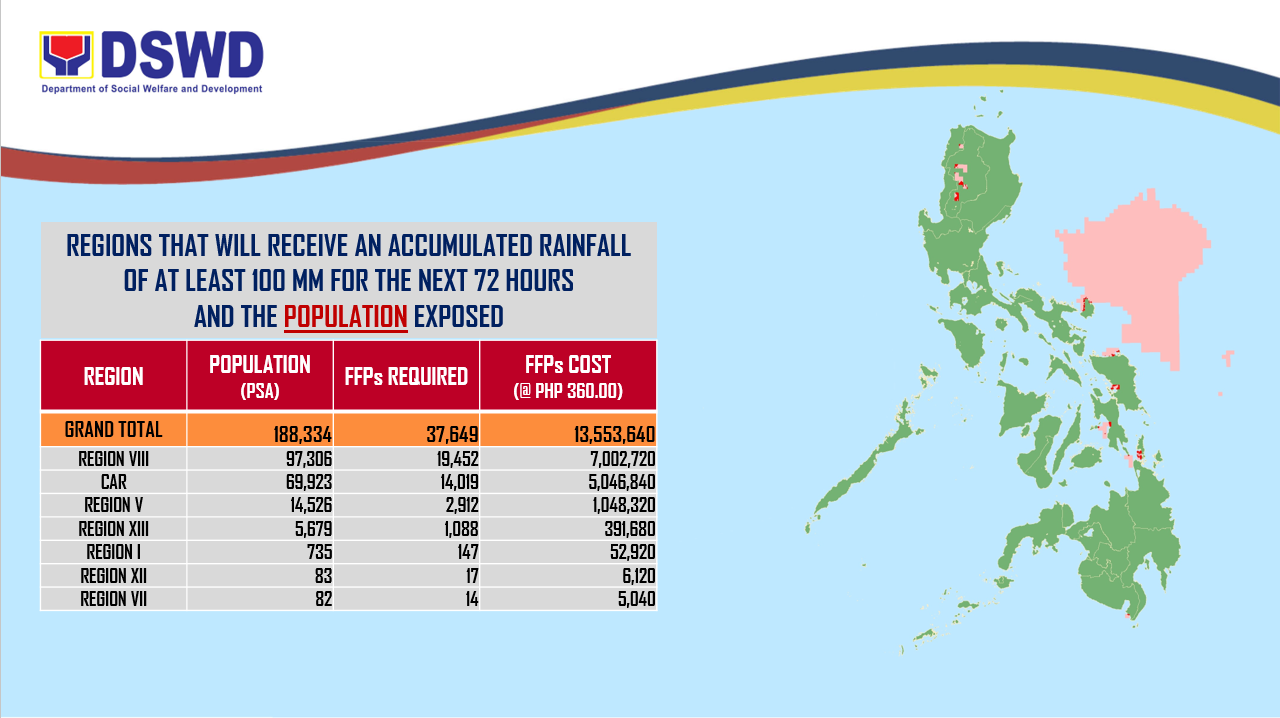 Figure 2. Exposed Poor Families (DSWD), Required FFPs, and Cost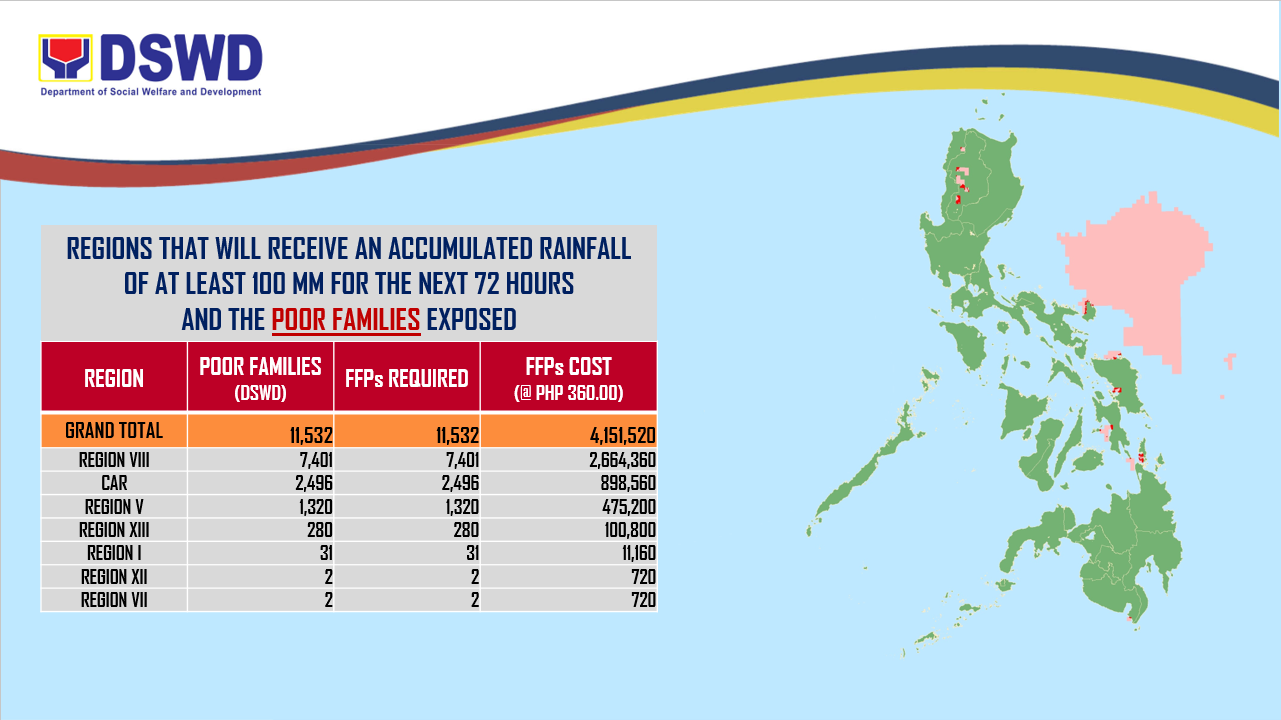 Status of Prepositioned Resources: Stockpile and Standby FundsThe DSWD Central Office (CO), Field Offices (FOs), and National Resource Operations Center (NROC) have stockpiles and standby funds amounting to ₱1,155,738,750.94 with breakdown as follows:Standby FundsA total of ₱207,223,921.85 standby funds in the CO and FOs. Of the said amount,₱165,181,069.00 is the available Quick Response Fund in the CO.StockpilesA total of 447,900 Family Food Packs (FFPs) amounting to ₱155,990,976.28 and available Food and Non-food Items (FNIs) amounting to ₱792,523,852.81.DSWD-FOs have prepositioned FFPs in strategic locations. Breakdown per location is as follows:Situational ReportsDSWD-DRMBFO IFO MIMAROPAFO VFO VIIFO VIIIFO CARAGA***********The Disaster Response Operations Monitoring and Information Center (DROMIC) of the DSWD-DRMB continues to closely coordinate with the concerned DSWD-Field Offices for any significant disaster preparedness for response updates.EUGENE ALLAN H. LANUZAReleasing OfficerFIELD OFFICESTANDBY FUNDSSTOCKPILESTOCKPILESTOCKPILESTOCKPILESTOCKPILETOTAL STANDBY FUNDS AND STOCKPILEFIELD OFFICESTANDBY FUNDSFamily Food PacksFamily Food PacksFoodNon-FoodSub-Total
(Food and NFIs)TOTAL STANDBY FUNDS AND STOCKPILEFIELD OFFICESTANDBY FUNDSQuantityTotal CostFoodNon-FoodSub-Total
(Food and NFIs)TOTAL STANDBY FUNDS AND STOCKPILETOTAL207,223,921.85447,900155,990,976.28120,208,894.40672,314,958.41792,523,852.811,155,738,750.94Central Office* 165,181,069.00- - - - -165,181,069.00NROC - 77,07527,747,000.0036,925,252.22254,687,765.00291,613,017.22319,360,017.22NCR 2,937,750.0019,5585,902,028.64817,794.602,430,599.753,248,394.3512,088,172.99CAR 1,922,353.008,1933,188,802.92188,215.0015,432,353.4815,620,568.4820,731,724.40I 3,031,900.0010,4003,744,000.003,877,584.0321,956,891.2225,834,475.2532,610,375.25II 2,762,375.0036,49512,773,250.003,052,800.003,533,649.966,586,449.9622,122,074.96III 3,133,400.0011,3744,088,522.20373,586.3017,072,747.1017,446,333.4024,668,255.60CALABARZON 2,316,000.0011,5723,841,105.502,413,554.886,443,933.418,857,488.2915,014,593.79MIMAROPA 503,660.0027,78810,083,987.308,056,951.061,395,732.369,452,683.4220,040,330.72V 2,992,000.0030,2869,379,056.00903,399.6052,232,988.0053,136,387.6065,507,443.60VI 3,000,000.0012,7504,577,250.0013,303,645.578,490,644.1921,794,289.7629,371,539.76VII 3,000,000.0089,75832,404,574.0019,980,445.0446,942,129.9666,922,575.00102,327,149.00VIII 2,049,600.0020,2107,077,048.4412,206,151.6248,746,786.5560,952,938.1770,079,586.61IX 2,873,664.8522,3618,049,960.001,141,829.353,315,422.674,457,252.0215,380,876.87X 3,140,700.0015,9195,236,080.002,145,840.00170,250,270.06172,396,110.06180,772,890.06XI 3,000,000.0027,5219,021,383.806,039,769.282,497,486.178,537,255.4520,558,639.25XII 3,000,000.0013,7414,946,760.003,931,315.634,511,351.678,442,667.3016,389,427.30CARAGA 2,379,450.0012,8993,930,167.484,850,760.2212,374,206.8617,224,967.0823,534,584.56REGIONLOCATIONNUMBER OF FFPSGRAND TOTAL447,900NROC77,075Chapel Road, Pasay City77,075NCR19,558DSWD-FO NCR, 389 San Rafael St., Legarda, Sampaloc, Manila3624 Misamis Ext.,Bago Bantay,Q.C. (RSCC)1,212NCWP, Chapel Road, Pasay City1,998NROC Chapel Road (Reserve Stock)15,986CAR8,193DSWD Regional Warehouse, SN Oriental Cmpd., Palmaville, Puguis, La Trinidad8,193Prepositioned Relief Goods0Luna, ApayaoProvince of AbraI10,400Regional Warehouse, Brgy. Urayong, Bauang, La Union7,000Prepositioned Relief Goods3,400Solsona Warehouse, Ilocos Norte0Burgos Warehouse, Municipal Bldg., Perucho St., Brgy. Poblacion, Burgos, Ilocos NorteSanta Warehouse, Santa, Ilocos Sur0Caoyan Warehouse, Brgy. Don Lorenzo, Ilocus Sur0Cervantes-Mankayan Rd., Brgy. Rosario, Cervantes, Ilocos SurBrgy. Concordia, Bolinao, Pangasinan0Alaminos Warehouse, Brgy. Tangcarang, Alaminos City, Pangasinan0Urbiztondo, Pangasinan0Manaoag Warehouse, Pangasinan800Brgy. Maningding, Sta. Barbara, Pangasinan800Rosales Warehouse, Robert B. Estrella, Sr. Memorial Stadium, Umingan-Rosales Rd., Rosales, Pangasinan800Vigan City Satellite Warehouse1,000San Nicolas, Ilocos NorteII36,495DSWD Regional Warehouse, Regional Government Center, Carig, Tuguegarao City8,745Prepositioned Relief Goods27,750PSWDO CAGAYAN500Aparri, Cagayan600Alcala, Cagayan1,000Buguey, Cagayan300Gattaran, Cagayan400Lasam, Cagayan1,200Gonzaga, Cagayan300Camalaniugan, Cagayan300Sta Ana, Cagayan300Abulug, Cagayan300Allacapan, Cagayan600Calayan, Cagayan600Pamplona, Cagayan300Piat, Cagayan300Sto Niño, Cagayan400Amulung, Cagayan300Enrile, Cagayan500Iguig, Cagayan300Peñablanca, Cagayan600Solana, Cagayan1,000Tuao, Cagayan300Tuguegarao City, Cagayan1,100PSWDO ISABELA500Cabagan, Isabela600Cordon,Isabela300Divilacan,Isabela600Maconacon,Isabela600Palanan,Isabela600Santa Maria,Isabela400Benito Soliven,Isabela300Roxas,Isabela300San Manuel,Isabela300Gamu,Isabela300Alicia, Isabela300Cabatuan, Isabela300Luna, Isabela300Reina Mercedes, Isabela300San Mateo,Isabela300Cauayan City,Isabela300Dinapigue,Isabela900Santiago City,Isabela300San Agustin, Isabela300PSWDO QUIRINO500Aglipay, Quirino250Cabarroguis, Quirino400Saguday, Quirino400Diffun, Quirino400Maddela,Quirino400Nagtipunan, Quirino400PSWDO NUEVA VIZCAYA500Ambaguio, Nueva Vizcaya400Aritao, Nueva Vizcaya400Bagabag, Nueva Vizcaya400Bambang, Nueva Vizcaya400Bayombong, Nueva Vizcaya400Diadi, Nueva Vizcaya400Sta Fe, Nueva Vizcaya400Villaverde, Nueva Vizcaya400Kayapa, Nueva Vizcaya400Alfonso Castaneda, Nueva Vizcaya400Dupax del Norte, Nueva Vizcaya300Dupax del Sur, Nueva Vizcaya300Quezon, Nueva Vizcaya300III11,374DSWD Regional Warehouse, JASA, Dolores, City of San Fernando, Pampanga5,874Prepositioned Relief Goods5,500DPEO, Aurora( Sitio Hiwalayan, brgy. Bacong, San Luis, Aurora500Evacuation Center, brgy. Suklayin, Baler, Aurora1,000Municipality of Dilasag1,000Municipality of Casiguran1,000Pulilan, Bulacan1,000San Jose, Plaridel, Bulacan1,000Evacuation Center, Moncada, TarlacDPEO, PSWDO Cmpd., Palanginan, Iba, ZambalesDPEO, Olongapo CityCALABARZON11,572DSWD Regional Warehouse, Brgy. Gregoria de Jesus,San Jose, G.M.A, Cavite10,052Prepositioned Relief Goods1,520PSWDO Lucena City, QuezonMunipal Office, Quezon, QuezonMSWDO Burdeous, QuezonMSWDO Alabat, Quezon640MSWDO Jomalig, Quezon880PDRRMO, Brgy. G. De Leon, Sta. Cruz, LagunaMIMAROPA27,788DSWD Regional Warehouse, 1680 F. Benitez cor. Malvar Sts., Malate, Metro Manila3,000Prepositioned Relief Goods24,788M. Roxas Drive, Salong, Calapan City (SWADT Oriental Mindoro)3,333JRB Building, San Jose, Occidental Mindoro (SWADT Occ. Mindoro)5,200Brgy. Bangbangalon, Boac, Marinduque (SWADT Marinduque)1,586052 Gen. Luna St., Liwayway, Odiongan, Romblon (SWADT Romblon)5,511Cor. Malvar and Sandoval Sts., Puerto Princesa City (SWADT Palawan)9,158V30,286DSWD Regional Warehouse, Brgy Bogtong, Legazpi City22,986Prepositioned Relief Goods7,300LGU Baao, Camarines Sur500Lagonoy, Camarines Sur500Canaman, Camarines Sur500LGU San Vicente, Camarines Norte1,000Pilar Sorsogon1,000PLGU Catanduanes2,800Virac, Catanduanes1,000VI12,750Juantong Warehouse, Bodega 8, Juantong Bldg., Rizal St., Iloilo City11,750Prepositioned Relief Goods1,000LGU Malay, Aklan1,000SWAD AntiqueSWAD CapizSWAD Negros OccidentalVII89,758VDRC, P.C Suico St. Tingub, Mandaue City47,098Labangon, Cebu CIty11,532Bodega Polinitas, C.P.G. East Ave., Tagbilaran City, Bohol12,430DC Warehouse, Tabuk Tubig, Dumaguete City, Negros Oriental11,541SWAD Office, Siquijor141Prepositioned Relief Goods7,016Buenavista, BoholCarlos P. Garcia, BoholCandijay, BoholDuero, BoholGetafe, BoholSierraBullones, BoholSevilla, BoholDumanjug, Cebu1,997Madridejos, Cebu1,500Pilar, Cebu500Poro, CebuRonda, Cebu1,500San Fracisco, Cebu500Tabongon, CebuToledo, Cebu564Bayawan, Negros OrientalCanlaon, Negros OrientalGuihulngan, Negros OrientalMabinay, Negros OrientalTanjay City, Negros, Oriental455Vallehermoso, Negros Oriental0VIII20,210DSWD Regional Warehouse, Brgy. 91, Abucay, Tacloban City11,510Allen, Northern Samar0PDRRMO (UEP Catarman)0Prepositioned Relief Goods8,700Dulag, Leyte500Hilongos, Leyte500San Isidro, Leyte500Jipapad, Eastern Samar1,000Almagro, Western Samar500Calbiga, Western Samar800Daram, Western Samar500Hinabangan, Western Samar800Matuguinao, Western Samar800Motiong, Western Samar500Sta. Margarita, Western Samar500San Sebastian, Western Samar800San Jose de Buan, Western Samar500Catbalogan, SamarCulaba, Biliran500IX22,361DSWD Regional Warehouse, Rojo Warehouse. No. 59, Santa Catalina, Zamboanga City20,152Prepositioned Relief Goods2,209SWADT, Ipil Heights, Ipil, Zamboanga Sibugay873SWADT, Liloy, Zamboanga Del Norte838SWADT-Dipolog, DSWDBldg. Dipolog City254SWADT-Pagadian, DSWD Bldg., Pagadian City244X15,919DSWD Regional Warehouse, Corrales Ext., Puntod, Cagayan de Oro CityRCP Warehouse, Dalipuga, Iligan City15,919XI27,521Purok 7, BPI Compound, Brgy Oshiro, Tugbok District, Davao City20,010Prepositioned Relief Goods7,511Provincial Coliseum, Brgy. Mati Digos City Davao Del Sur2,000Provincial Capitol, Brgy. Cabidianan, Nabunturan, Compostela Valley1,780PDRRMO Compound Brgy Dahican, Mati City Davao Oriental2,000PSWDO, Provincial Capitol Cmpd., Tagum City, Davao Del Norte1,731XII13,741DSWD Regional Warehouse, Arellano St., Brgy. Zone III, Koronadal City, South Cotabato13,741CARAGA12,899DSWD Regional Warehouse, DPWH Tiniwisan, Butuan City, Agusan del Norte7,253Prepositioned Relief Goods5,646Surigao City2,219Patin-ay, Agusan Del Sur1,800Sta. Monica, Surigao Del NortePilar, Surigao Del Norte423Burgos, Surigao Del Norte289Socorro, Surigao Del Norte298Placer (MSU Food Hub)Tandag City, Surigao Del SurSan Jose, Dinagat Island300Libjo, Dinagat Island162Loreto, Dinagat Island155DATESITUATIONS / ACTIONS UNDERTAKENJune 3, 2018The Disaster Response Operations Monitoring and Information Center (DROMIC) of the DSWD-DRMB is on 24/7 duty to continuously coordinate with the concerned DSWD-Field Offices for significant disaster preparedness for response updates.DATESITUATION / PREPAREDNESS ACTIONSJune 3, 2018The Ilocos Region is generally experiencing isolated rainshowers.The DRMD staff members of the FO are closely monitoring the possible effect of the LPA.The Quick Action Response Teams (QUARTS) of the FO and the Provincial Operations Offices are currently monitoring the weather and performing pre-disaster activities in coordination with the OCD – Region I and the different P/M/CDRRMCs.DATESITUATION / PREPAREDNESS ACTIONSJune 3, 2018The DSWD-FO MIMAROPA activated FO Operations Center to monitor daily local weather conditions.The DSWD-FO MIMAROPA alerted all P/C/M Quick Response Teams in the five (5) provinces of the region to regularly monitor the situations in their areas.All members of R/P/C/M QRTs are on an on-call status and are on standby to be on duty, ready for deployment if needed.The DSWD-FO MIMAROPA advised its P/MQRTs to coordinate with concerned LGUs to report any unusual eventualities in their respective areas and take appropriate actions.The FO’s Information and Communication Technology Management Unit (ICTMU) is activated to ensure robust communication system.The FO ensured that there is an available truck to deliver goods to areas that might be affected.DATESITUATION / PREPAREDNESS ACTIONSJune 4, 2018PAT and MAT members are on standby and were instructed to coordinate with the P/MDRRMOs for status reports and updates.DATESITUATION / PREPAREDNESS ACTIONSJune 3, 2018Staff members from the field were alerted on the latest weather information and were requested to monitor areas of responsibility and provide updates for any incidents related to the weather.The DSWD-FO VII QRT is currently on standby for any assistance and augmentation that may be needed.DATESITUATION / PREPAREDNESS ACTIONSJune 3, 2018The SWAD Teams, were alerted and advised to closely coordinate with P/C/MSWDOs and P/C/MRRDMOs.At the FO, all QRT members were alerted in case the LPA elevates into a Tropical Depression or Storm for them to prepare for 24/7 duty.The FO’s DRIMS is closely monitoring weather bulletins to ensure readiness for any eventualities that may arise due to the present weather disturbance.The DRMD staffs were likewise alerted.Staff members manning the warehouse were also alerted to ensure the readiness of dispatching the food and non-food items whenever needed.DATESITUATION / PREPAREDNESS ACTIONSJune 3, 2018All QRT members are on standby for possible deployment.